                                           СОБРАНИЕ ПРЕДСТАВИТЕЛЕЙ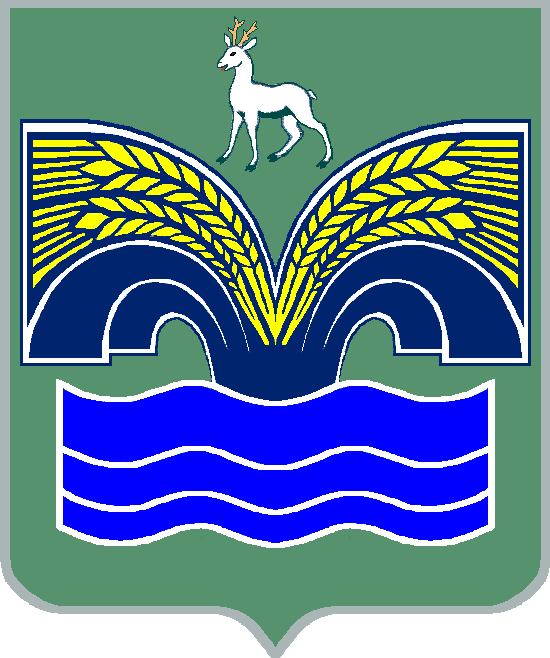 СЕЛЬСКОГО ПОСЕЛЕНИЯ СВЕТЛОЕ ПОЛЕМУНИЦИПАЛЬНОГО РАЙОНА КРАСНОЯРСКИЙСАМАРСКОЙ  ОБЛАСТИТРЕТЬЕГО СОЗЫВАРЕШЕНИЕот 30 января  2020 г. № 1  О внесении изменений и дополнений в решение Собрания представителей сельского поселения Светлое Поле муниципального района Красноярский Самарской области  от 25.12.2019  года № 53 «О бюджете сельского поселения  Светлое   Поле муниципального района Красноярский  Самарской области на 2020 год и плановый период 2021 и 2022 годов»              Заслушав информацию специалиста Администрации сельского поселения Светлое Поле муниципального района Красноярский Самарской области Коробок Т.А. о внесении изменений и дополнений в решение Собрания представителей сельского поселения Светлое Поле муниципального района Красноярский Самарской области от 25.12.2019 № 53 «О бюджете сельского поселения Светлое Поле муниципального района Красноярский Самарской области на 2020 год и плановый период 2021 и 2022 годов», Собрание представителей сельского поселения Светлое Поле муниципального района Красноярский Самарской области РЕШИЛО:1. Внести в решение Собрания представителей сельского поселения Светлое Поле муниципального района Красноярский Самарской области от 25.12.2019 № 53 «О бюджете сельского поселения Светлое Поле муниципального района Красноярский Самарской области на 2020 год и плановый период 2021 и 2022 годов» следующие изменения и дополнения:1) пункт 1 изложить в следующей редакции:«1. Утвердить основные характеристики бюджета сельского поселения Светлое Поле муниципального района Красноярский Самарской области (далее местный бюджет) на 2020 год:- общий объем доходов   –  47 493 тыс. рублей;- общий объем расходов  –  47 493 тыс. рублей;- дефицит – 0 рублей.2. Утвердить основные характеристики местного бюджета  на плановый период 2021 года:- общий объем доходов   –  46 395 тыс. рублей;- общий объем расходов  –  46 395 тыс. рублей;- дефицит – 0 рублей.3. Утвердить основные характеристики местного бюджета на плановый период 2022 года:- общий объем доходов   –  48 480 тыс. рублей;- общий объем расходов  –  48 480 тыс. рублей;- дефицит – 0 рублей.»; 4. Утвердить объем безвозмездных поступлений в доход местного бюджета в 2020 году в сумме 13 305 тыс. руб.,- в 2021 году –  10 778 тыс. руб.,           - в 2022 году –  11 552 тыс. руб.                     5. Утвердить объем межбюджетных трансфертов, получаемых из районного бюджета  в 2020 году, в сумме 2 447 тыс. руб.,                   - в 2021 году -   0 тыс. руб.,           - в 2022 году -  0 тыс. руб.          6. Утвердить объем межбюджетных трансфертов, предоставляемых районному     бюджету   при    передаче полномочий:- в 2020 году в сумме   20 569 тыс. руб.,- в 2021 году в сумме   10 932 тыс. руб.,- в 2022 году в сумме   11 717 тыс. руб.»2) приложение 1 изложить и дополнить в редакции согласно  приложению 1 к настоящему решению; 3) приложение  3 изложить в редакции согласно приложению  2 к настоящему решению;4) приложение  4 изложить в редакции согласно приложению  3 к настоящему решению;5) приложение  5 изложить в редакции согласно приложению  4 к настоящему решению;6) приложение  6 изложить в редакции согласно приложению 5 к настоящему решению;7) приложение  7 изложить в редакции согласно приложению 6 к настоящему решению;8) приложение  8 изложить в редакции согласно приложению 7 к настоящему решению; 9) приложение  9 изложить в редакции согласно приложению 8 к настоящему решению;10) приложение  10 изложить в редакции согласно приложению 9 к настоящему решению;4.  Опубликовать настоящее решение в средствах массовой информации.5.   Настоящее решение вступает в силу со дня его официального опубликования.Председатель Собрания представителейсельского поселения Светлое Полемуниципального района КрасноярскийСамарской области								С.В. СиняевГлава сельского поселения Светлое Полемуниципального  района   КрасноярскийСамарской области								И. А. СтарковПриложение 1 к решению Собрания представителей                        сельского поселения Светлое Поле                       муниципального района Красноярский                      Самарской области от 30.01.2020 г. № 1  Приложение 1к  решению  Собрания                 представителей сельского поселения                     Светлое Поле муниципального района                     Красноярский Самарской области                                                                                          от 25 декабря 2019 года № 53	Перечень главных администраторов доходов местного бюджетаПриложение 2 к решению Собрания представителей                        сельского поселения Светлое Поле                       муниципального района Красноярский                      Самарской области от 30.01.2020 г. № 1                                                                                                  Приложение 3                             к  решению  Собрания                 представителей сельского поселения                     Светлое Поле муниципального района                     Красноярский Самарской области                                                                                          от 25 декабря 2019 года № 53         Объем поступления доходов поселения по основным источникам на 2020 годПриложение 3 к решению Собрания представителей                        сельского поселения Светлое Поле                       муниципального района Красноярский                      Самарской области от 30.01.2020 г. № 1                                                                                          Приложение 4                             к  решению  Собрания                 представителей сельского поселения                     Светлое Поле муниципального района                     Красноярский Самарской области                                                                                          от 25 декабря 2019 года № 53Объем поступления доходов поселения по основным источникам наплановый период 2021-2022 годовПриложение 4 к решению Собрания представителей                        сельского поселения Светлое Поле                       муниципального района Красноярский                      Самарской области от 30.01.2020 г. № 1                                                                                          Приложение 5                             к  решению  Собрания                 представителей сельского поселения                     Светлое Поле муниципального района                     Красноярский Самарской области                                                                                          от 25 декабря 2019 года № 53                                          Ведомственная структура расходов бюджета поселения на 2020 год                   Приложение 5 к решению Собрания представителей                        сельского поселения Светлое Поле                       муниципального района Красноярский                      Самарской области от 30.01.2020 г. № 1                                                                                          Приложение 6                             к  решению  Собрания                 представителей сельского поселения                     Светлое Поле муниципального района                     Красноярский Самарской области                                                                                          от 25 декабря 2019 года № 53Ведомственная структура расходов бюджета поселенияна плановый период  2021-2022 годовПриложение 6 к решению Собрания представителей                        сельского поселения Светлое Поле                       муниципального района Красноярский                      Самарской области от 30.01.2020 г. № 1                                                                                          Приложение 7                             к  решению  Собрания                 представителей сельского поселения                     Светлое Поле муниципального района                     Красноярский Самарской области                                                                                          от 25 декабря 2019 года № 53Распределение бюджетных ассигнований по разделам, подразделам, целевым статьям (муниципальным программам и непрограммным направлениям деятельности), группам и подгруппам видов расходов классификации расходов бюджета поселения на 2020 годПриложение 7 к решению Собрания представителей                        сельского поселения Светлое Поле                       муниципального района Красноярский                      Самарской области от 30.01.2020 г. № 1                                                                                          Приложение 8                             к  решению  Собрания                 представителей сельского поселения                     Светлое Поле муниципального района                     Красноярский Самарской области                                                                                          от 25 декабря 2019 года № 53Распределение бюджетных ассигнований по разделам, подразделам, целевым статьям (муниципальным программам и непрограммным направлениям деятельности), группам и подгруппам видов расходов классификации расходов бюджета поселения на плановый период 2021-2022 годовПриложение 8 к решению Собрания представителей                        сельского поселения Светлое Поле                       муниципального района Красноярский                      Самарской области от 30.01.2020 г. № 1                                                                                          Приложение 9                             к  решению  Собрания                 представителей сельского поселения                     Светлое Поле муниципального района                     Красноярский Самарской области                                                                                          от 25 декабря 2019 года № 53Источники внутреннего финансирования дефицита местного бюджета на 2020 годПриложение 9 к решению Собрания представителей                        сельского поселения Светлое Поле                       муниципального района Красноярский                      Самарской области от 30.01.2020 г. № 1                                                                                          Приложение 10                             к  решению  Собрания                 представителей сельского поселения                     Светлое Поле муниципального района                     Красноярский Самарской области                                                                                          от 25 декабря 2019 года № 53Источники внутреннего финансирования дефицита местного бюджета на плановый период 2021-2022 годовКод глав-ногоадминистратораКод доходаНаименование главного администратора доходов и дохода100Федеральное казначейство Российской Федерации (Управление Федерального  казначейства по Самарской области)100103 02231 01 0000 110Доходы от уплаты акцизов на дизельное топливо, подлежащие распределению между бюджетами субъектов Российской Федерации и местными бюджетами с учетом установленных дифференцированных нормативов отчислений в местные бюджеты (по нормативам, установленным Федеральным законом о федеральном бюджете в целях формирования дорожных фондов субъектов Российской Федерации)100103 02241 01 0000 110Доходы от уплаты акцизов на моторные масла для дизельных и (или) карбюраторных (инжекторных) двигателей, подлежащие распределению между бюджетами субъектов Российской Федерации и местными бюджетами с учетом установленных дифференцированных нормативов отчислений в местные бюджеты (по нормативам, установленным Федеральным законом о федеральном бюджете в целях формирования дорожных фондов субъектов Российской Федерации)100103 02251 01 0000 110Доходы (по нормативам, установленным Федеральным законом о федеральном бюджете в целях формирования дорожных фондов субъектов Российской Федерации)от уплаты акцизов на автомобильный бензин, подлежащие распределению между бюджетами субъектов Российской Федерации и местными бюджетами с учетом установленных дифференцированных нормативов отчислений в местные бюджеты (по нормативам, установленным Федеральным законом о федеральном бюджете в целях формирования дорожных фондов субъектов Российской Федерации)100103 02261 01 0000 110Доходы от уплаты акцизов на прямогонный бензин, подлежащие распределению между бюджетами субъектов Российской Федерации и местными бюджетами с учетом установленных дифференцированных нормативов отчислений в местные бюджеты (по нормативам, установленным Федеральным законом о федеральном бюджете в целях формирования дорожных фондов субъектов Российской Федерации)182 Управление Федеральной налоговой службы   по Самарской  области182101 02010 01 0000 110Налог на доходы физических лиц с доходов, источником которых является налоговый агент, за исключением доходов, в отношении которых исчисление и уплата налога осуществляются в соответствии со статьями 227, 227.1 и 228 Налогового кодекса Российской Федерации182101 02020 01 0000 110 Налог на доходы физических лиц с доходов, полученных о  осуществления деятельности физическими лицами, зарегистрированными в качестве индивидуальных предпринимателей, нотариусов, занимающихся частной практикой, адвокатов, учредивших адвокатские кабинеты, и других лиц, занимающихся частной практикой в соответствии со статьей 227 Налогового кодекса Российской Федерации182101 02030 01 0000 110Налог на доходы физических лиц с доходов, полученных физическими лицами в соответствии со статьей 228 Налогового кодекса Российской Федерации182105 03010 01 0000 110Единый сельскохозяйственный налог182105 03020 01 0000 110Единый сельскохозяйственный налог (за налоговые периоды, истекшие до 1 января 2011 года)182106 01030 10 0000 110Налог на имущество физических лиц, взимаемый по ставкам, применяемым к объектам налогообложения, расположенным в границах сельских поселений182106 06033 10 0000 110Земельный налог с организаций, обладающих земельным участком, расположенным в границах сельских поселений182106 06043 10 0000 110Земельный налог с физических лиц, обладающих земельным участком, расположенным в границах сельских поселений182109 04053 10 0000 110Земельный налог (по обязательствам, возникшим до 1 января 2006 года), мобилизуемый на территориях сельских поселений366Финансовое управление администрации муниципального района Красноярский Самарской  области366117 01050 10 0000 180Невыясненные поступления, зачисляемые в бюджеты сельских  поселений366208 05000 10 0000 150Перечисления из бюджетов сельских поселений (в бюджеты поселений) для осуществления возврата (зачета) излишне уплаченных или излишне взысканных сумм налогов, сборов и иных платежей, а также сумм процентов за несвоевременное осуществление такого возврата и процентов, начисленных на излишне взысканные суммы366Администрация сельского поселения Светлое Поле муниципального района Красноярский Самарской области366113 02995 10 0000 130Прочие поступления от компенсации затрат бюджетов  сельских поселений366202 15001 10 0000 150Дотации бюджетам сельских поселений на выравнивание бюджетной обеспеченности366202 15002 10 0000 150Дотации бюджетам сельских поселений на поддержку мер по обеспечению сбалансированности бюджетов     366202 19999 10 0000 150Прочие дотации бюджетам сельских поселений366202 20041 10 0000 150Субсидии бюджетам сельских поселений на строительство, модернизацию, ремонт и содержание автомобильных дорог общего пользования, в том числе дорог в поселениях (за исключением автомобильных дорог федерального значения)366202 25576 10 0000 150Субсидии бюджетам сельских поселений на обеспечение комплексного развития сельских территорий366202 29999 10 0000 150Прочие субсидии бюджетам сельских поселений366202 20216 10 0000 150Субсидии бюджетам сельских поселений на осуществление дорожной деятельности в отношении автомобильных дорог общего пользования, а также капитального ремонта и ремонта дворовых территорий многоквартирных домов, проездов к дворовым территориям многоквартирных домов населенных пунктов366202 35118 10 0000 150Субвенции бюджетам сельских поселений на осуществление первичного воинского учета на территориях, где отсутствуют военные комиссариаты                                   366202 40014 10 0000 150Межбюджетные трансферты, передаваемые бюджетам сельских поселений из бюджетов муниципальных районов на осуществление части полномочий по решению вопросов местного значения в соответствии с заключенными соглашениями366202 49999 10 0000 150Прочие межбюджетные трансферты, передаваемые бюджетам сельских поселений366207 05020 10 0000 150Поступления от денежных пожертвований, предоставляемых физическими лицами    получателям средств бюджетов сельских поселений366207 05030 10 0000 150Прочие безвозмездные поступления в бюджеты сельских поселений 366218 60010 10 0000 150Доходы бюджетов сельских поселений от возврата остатков субсидий, субвенций и иных межбюджетных трансфертов, имеющих целевое назначение, прошлых лет из бюджетов муниципальных районов366219 60010 10 0000 150Возврат прочих остатков субсидий, субвенций и иных межбюджетных трансфертов, имеющих целевое назначение, прошлых лет из бюджетов сельских поселений 709Комитет по управлению муниципальной собственностью администрации муниципального района Красноярский Самарской области709111 05025 10 0000 120Доходы, получаемые в виде арендной платы, а также средства от продажи права на заключение договоров аренды за земли, находящиеся в собственности сельских поселений (за исключением земельных участков муниципальных бюджетных и автономных учреждений)709111 05035 10 0000 120Доходы от сдачи в аренду имущества, находящегося в оперативном управлении органов управления сельских поселений и созданных ими учреждений (за исключением имущества муниципальных бюджетных и автономных учреждений)709111 05075 10 0000 120Доходы от сдачи в аренду имущества, составляющего казну сельских поселений (за исключением земельных участков)709111 09045 10 0000 120Прочие поступления от использования имущества, находящегося в собственности сельских поселений (за исключением имущества муниципальных бюджетных и автономных учреждений, а также имущества муниципальных унитарных предприятий, в том числе казенных)709114 02052 10 0000 410Доходы от реализации имущества, находящегося в собственности сельских поселений (за исключением движимого имущества муниципальных бюджетных и автономных учреждений, а также имущества муниципальных унитарных предприятий, в том числе казенных), в части реализации основных средств по указанному имуществу709114 02053 10 0000 410Доходы от реализации иного имущества, находящегося в собственности сельских поселений (за исключением имущества муниципальных бюджетных и автономных учреждений, а также имущества муниципальных унитарных предприятий, в том числе казенных), в части реализации основных средств по указанному имуществу709114 02058 10 0000 410Доходы от реализации недвижимого имущества бюджетных, автономных учреждений, находящегося в собственности сельских поселений, в части реализации основных средств709114 02052 10 0000 440Доходы от реализации имущества, находящегося в оперативном управлении учреждений, находящихся в ведении органов управления сельских поселений (за исключением имущества муниципальных бюджетных и автономных учреждений), в части реализации материальных запасов по указанному имуществу709114 02053 10 0000 440Доходы от реализации иного имущества, находящегося в собственности сельских поселений (за исключением имущества муниципальных бюджетных и автономных учреждений, а также имущества муниципальных унитарных предприятий, в том числе казенных), в части реализации материальных запасов по указанному имуществу709114 06025 10 0000 430Доходы от продажи земельных участков, находящихся в собственности сельских поселений (за исключением земельных участков муниципальных бюджетных и автономных учреждений)709116 07090 10 0000 140Иные штрафы, неустойки, пени, уплаченные в соответствии с законом или договорам в случае неисполнения или ненадлежащего исполнения обязательств перед федеральным государственным органом, федеральным казенным учреждением, Центральным банком Российской Федерации, государственной корпорацией709117 05050 10 0000 180Прочие неналоговые доходы бюджетов сельских поселенийКод бюджетной классификацииНаименование доходаСумма, (тыс. руб.)000 100 00000 00 0000 000Налоговые и неналоговые доходы34 188000 101 00000 00 0000 000Налоги на прибыль, доходы12 200000 101 02000 01 0000 110Налог на доходы физических лиц             12 200000 103 00000 00 0000 000Налоги на товары (работы, услуги), реализованные на территории Российской Федерации5 904000 103 02230 01 0000 110Доходы от уплаты акцизов на дизельное топливо, подлежащие распределению между бюджетами субъектов Российской Федерации и местными бюджетами с учетом установленных дифференцированных нормативов отчислений в местные бюджеты2 139000 103 02240 01 0000 110Доходы от уплаты акцизов на моторные масла для дизельных и (или) карбюраторных (инжекторных) двигателей, подлежащие распределению между бюджетами субъектов Российской Федерации и местными бюджетами с учетом установленных дифференцированных нормативов отчислений в местные бюджеты14000 103 02250 01 0000 110Доходы от уплаты акцизов на автомобильный бензин, подлежащие распределению между бюджетами субъектов Российской Федерации и местными бюджетами с учетом установленных дифференцированных нормативов отчислений в местные бюджеты4 148000 103 02260 01 0000 110Доходы от уплаты акцизов на прямогонный бензин, подлежащие распределению между бюджетами субъектов Российской Федерации и местными бюджетами с учетом установленных дифференцированных нормативов отчислений в местные бюджеты-397000 105 00000 00 0000 000Налоги на совокупный доход                   214000 105 03010 01 1000 110Единый сельскохозяйственный налог                    214     000 106 00000 00 0000 000Налоги на имущество15 500000 106 01000 00 0000 110Налог на имущество физических лиц3 000000 106 06000 00 0000 110Земельный налог12 500000 111 00000 00 0000 000Доходы от использования имущества, находящегося в государственной и муниципальной собственности367000 111 05035 10 0000 120Доходы от сдачи в аренду имущества, находящегося в оперативном управлении органов управления поселений и созданных ими учреждений (за исключением имущества муниципальных автономных учреждений)270000 111 05075 10 0000 120Доходы от сдачи в аренду имущества, составляющего казну поселений (за исключением земельных участков)60000 111 09045 10 0000 120Прочие поступления от использования имущества, находящегося в собственности сельских поселений (за исключением имущества муниципальных бюджетных и автономных учреждений, а также имущества муниципальных унитарных предприятий, в том числе казенных)37000 117 00000 00 0000 000Прочие неналоговые доходы3000 117  05050 10  0000  180Прочие неналоговые доходы бюджетов сельских поселений3000 200 00000 00 0000 000Безвозмездные поступления13 305000 202 00000 00 0000 000Безвозмездные поступления от других бюджетов бюджетной системы Российской Федерации13 305000 202 10000 00 0000 150Дотации  бюджетам бюджетной системы Российской Федерации152000 202 15001 10 0000 150Дотации бюджетам сельских поселений на выравнивание бюджетной обеспеченности152000 202 20000 00 0000 150Субсидии бюджетам бюджетной системы Российской Федерации (межбюджетные субсидии)12 893000 202 25576 10 0000 150Субсидии бюджетам сельских поселений на обеспечение комплексного развития  сельских территорий12 893000 202 30000 00 0000 150Субвенции бюджетам субъектов Российской Федерации и муниципальных образований214000 202 3511810 0000 150Субвенции бюджетам сельских поселений на осуществление первичного воинского учета на территориях, где отсутствуют военные комиссариаты214000 207 00000 00 0000 150Прочие безвозмездные поступления46000 207 05020 10 0000 150 Поступления от денежных пожертвований, предоставляемых физическими лицами    получателям средств бюджетов сельских поселений46Всего доходов:47 493Код бюджетной классификации	Наименование дохода	2021 годСумма(тыс. руб.)2021 годСумма(тыс. руб.)2022 годСумма(тыс. руб.)000 100 00000 00 0000 000Налоговые и неналоговые доходы35 61735 61736 928000 101 00000 00 0000 000Налоги на прибыль, доходы12 50012 50012 800000 101 02000 01 0000 110Налог на доходы физических лиц12 50012 50012 800000 103 00000 00 0000 000Налоги на товары (работы, услуги), реализованные на территории Российской Федерации6 2236 2236 223000 103 02230 01 0000 110Доходы от уплаты акцизов на дизельное топливо, подлежащие распределению между бюджетами субъектов Российской Федерации и местными бюджетами с учетом установленных дифференцированных нормативов отчислений в местные бюджеты2 2512 2512 251000 103 02240 01 0000 110Доходы от уплаты акцизов на моторные масла для дизельных и (или) карбюраторных (инжекторных) двигателей, подлежащие распределению между бюджетами субъектов Российской Федерации и местными бюджетами с учетом установленных дифференцированных нормативов отчислений в местные бюджеты141414000 103 02250 01 0000 110Доходы от уплаты акцизов на автомобильный бензин, подлежащие распределению между бюджетами субъектов Российской Федерации и местными бюджетами с учетом установленных дифференцированных нормативов отчислений в местные бюджеты4 3664 3664 366000 103 02260 01 0000 110Доходы от уплаты акцизов на прямогонный бензин, подлежащие распределению между бюджетами субъектов Российской Федерации и местными бюджетами с учетом установленных дифференцированных нормативов отчислений в местные бюджеты-408-408-408000 105 00000 00 0000 000Налоги на совокупный доход223234234000 105 03010 01 1000 110Единый сельскохозяйственный налог223     234     234     000 106 00000 00 0000 000Налоги на имущество16 30017 30017 300000 106 01000 00 0000 110Налог на имущество физических лиц3 5003 8003 800000 106 06000 00 0000 110Земельный налог12 80013 50013 500000 111 00000 00 0000 000Доходы от использования имущества, находящегося в государственной и муниципальной собственности368368368000 111 05035 10 0000 120Доходы от сдачи в аренду имущества, находящегося в оперативном управлении органов управления поселений и созданных ими учреждений (за исключением имущества муниципальных автономных учреждений)270270270000 111 05075 10 0000 120Доходы от сдачи в аренду имущества, составляющего казну поселений (за исключением земельных участков)606060000 111 09045 10 0000 120Прочие поступления от использования имущества, находящегося в собственности сельских поселений (за исключением имущества муниципальных бюджетных и автономных учреждений, а также имущества муниципальных унитарных предприятий, в том числе казенных)383838000 117 00000 00 0000 000Прочие неналоговые доходы333000 117 05050 10 0000 180Прочие неналоговые доходы бюджетов сельских поселений333000 200 00000 00 0000 000Безвозмездные поступления10 77811 55211 552000 202 00000 00 0000 000Безвозмездные поступления от других бюджетов бюджетной системы Российской Федерации10 77811 55211 552000 202 20000 00 0000 000Субсидии бюджетам бюджетной системы Российской Федерации (межбюджетные субсидии)10 77811 55211 552000 202 25576 10 0000 150Субсидии бюджетам сельских поселений на обеспечение комплексного развития  сельских территорий10 77811 55211 552Всего доходов:46 39548 48048 480КодНаименование главного распорядителя средств бюджета поселенияРазделПодразделЦелевая статья расходовВид расходовСумма (тыс. руб.)Сумма (тыс. руб.)Сумма (тыс. руб.)Сумма (тыс. руб.)КодНаименование главного распорядителя средств бюджета поселенияРазделПодразделЦелевая статья расходовВид расходовВсегоВсегоВ том числе за счет безвозмездных поступленийВ том числе за счет безвозмездных поступлений366Администрация сельского поселения Светлое Поле муниципального района Красноярский Самарской области366Общегосударственные вопросы010014 49714 49700366Функционирование высшего должностного лица субъекта Российской Федерации и муниципального образования01021 3001 30000366Непрограммные направления расходов бюджета поселения 010298000000001 3001 300366Расходы на выплаты персоналу государственных (муниципальных) органов010298000000001201 3001 300366Функционирование Правительства Российской Федерации, высших исполнительных органов государственной власти субъектов Российской Федерации, местных администраций010412 09612 09600366Непрограммные направления расходов бюджета поселения 0104980000000012 09612 096366Расходы на выплаты персоналу государственных (муниципальных) органов010498000000001206 3006 300366Иные закупки товаров, работ и услуг для обеспечения государственных (муниципальных) нужд010498000000002405 7405 740366 Иные межбюджетные трансферты010498000000005404141366Уплата налогов, сборов и иных платежей010498000000008501515366Обеспечение деятельности финансовых, налоговых и таможенных органов и органов финансового (финансово-бюджетного) надзора010617117100366Непрограммные направления расходов бюджета поселения 01069800000000171171366Иные межбюджетные трансферты01069800000000540171171366Обеспечение проведения выборов и референдумов010744544500366Непрограммные направления расходов бюджета поселения 01079800000000445445366Специальные расходы01079800000000880445445366Резервные фонды0111505000366Непрограммные направления расходов бюджета поселения 011198000000005050366Резервные средства011198000000008705050366Другие общегосударственные вопросы011343543500366Непрограммные направления расходов бюджета поселения 01139800000000435435366Иные межбюджетные трансферты01139800000000540435435366 Национальная оборона0200214214214214366 Мобилизационная и вневойсковая подготовка0203214214214214366Непрограммные направления расходов бюджета поселения02039800000000214214214214366 Расходы на выплаты персоналу государственных (муниципальных) нужд02039800000000120207207207207366Иные закупки товаров, работ и услуг для обеспечения государственных (муниципальных) нужд020398000000002407777366Национальная безопасность и правоохранительная деятельность030097097000366Обеспечение пожарной безопасности031097097000366Непрограммные направления расходов бюджета поселения03109800000000970970366Иные закупки товаров, работ и услуг для обеспечения государственных (муниципальных) нужд03109800000000240900900366Субсидии юридическим лицам (кроме некоммерческих организаций), индивидуальным предпринимателям, физическим лицам-производителям товаров, работ, услуг0310980000000081070706060366Национальная экономика04005 9045 90400366Дорожное хозяйство (дорожные  фонды)0409       5 904000366Муниципальная программа  «Модернизация и развитие автомобильных дорог общего пользования местного значения  в сельском поселении Светлое Поле муниципального района Красноярский Самарской области на 2018-2020 годы»040901000000005 904366Иные  закупки товаров, работ и услуг для обеспечения государственных (муниципальных) нужд040901000000002405 904366Жилищно-коммунальное хозяйство050018 23712 89312 89312 893366Жилищное хозяйство050180000366Непрограммные направления расходов бюджета поселения0501980000000080366Иные закупки товаров, работ и услуг для обеспечения государственных (муниципальных) нужд0501980000000024080366Благоустройство050318 157  12 893  12 893  12 893366Непрограммные направления расходов бюджета поселения 0503980000000018 15712 89312 89312 893366Иные закупки товаров, работ и услуг для обеспечения государственных (муниципальных) нужд050398000000002402 804366Иные межбюджетные трансферты0503980000000054015 29112 89312 89312 893366Уплата налогов, сборов и иных платежей0503980000000085062366Образование0700           150           15000366Молодежная политика 0707150150366Непрограммные направления расходов бюджета поселения 07079800000000150150366Иные закупки товаров, работ и услуг для обеспечения государственных (муниципальных) нужд07079800000000240150150366Культура, кинематография 08004 5214 52100366Культура08014 5214 52100366Непрограммные направления расходов бюджета поселения 080198000000004 5214 521366Иные межбюджетные трансферты080198000000005404 5214 521366Социальная политика1000               690               69000366Пенсионное обеспечение100150050000366Непрограммные направления расходов бюджета поселения10019800000000500500366Публичные нормативные социальные выплаты гражданам10019800000000310500500366Охрана семьи и детства100419019000366Непрограммные направления расходов бюджета поселения10049800000000190190366Иные закупки товаров, работ и услуг для обеспечения государственных (муниципальных) нужд10049800000000240190190366Физическая культура и спорт11002 2002 200366Массовый спорт11022 2002 200366Непрограммные направления расходов бюджета поселения 110298000000002 2002 2002 200366Иные закупки товаров, работ и услуг для обеспечения государственных (муниципальных) нужд110298000000002402 2002 2002 200366Средства массовой информации12001101101100366Периодическая печать и издательства12021101101100366Непрограммные направления расходов бюджета поселения 12029800000000110110110366Иные межбюджетные трансферты12029800000000540110110110366Итого:47 49347 49347 49313 197КодНаименование главного распорядителя средств бюджета поселенияРазделПодразделЦелевая статья расходовВид расходов2021 год     2021 год     2022 год     2022 год     КодНаименование главного распорядителя средств бюджета поселенияРазделПодразделЦелевая статья расходовВид расходов                                             Сумма(тыс. руб.)В том числе за счет безвозмездный поступлений                                             Сумма(тыс. руб.)В том числе за счет безвозмездный поступлений366Администрация сельского поселения Светлое Поле муниципального района Красноярский Самарской области366Общегосударственные вопросы010013 700013 9500366Функционирование высшего должностного лица субъекта Российской Федерации и муниципального образования01021 35001 4000366Непрограммные направления расходов бюджета поселения 010298000000001 3501 400366Расходы на выплаты персоналу государственных (муниципальных) органов010298000000001201 3501 400366Функционирование Правительства Российской Федерации, высших исполнительных органов государственной власти субъектов Российской Федерации, местных администраций010412 300012 5000366Непрограммные направления расходов бюджета поселения 0104980000000012 30012 500366Расходы на выплаты персоналу государственных (муниципальных) органов010498000000001206 4006 500366Иные закупки товаров, работ и услуг для обеспечения  государственных (муниципальных) нужд010498000000002405 8855 985366Уплата налогов, сборов и иных платежей010498000000008501515366Резервные фонды0111500500366Непрограммные направления расходов бюджета поселения 011198000000005050366Резервные средства011198000000008705050366Национальная безопасность и правоохранительная деятельность03001 0000   1 0000366Обеспечение пожарной безопасности03101 00001 0000366Непрограммные направления расходов бюджета поселения031098000000001 0001 000366Иные закупки товаров, работ и услуг для обеспечения государственных (муниципальных) нужд03109800000000240930930366Субсидии юридическим лицам (кроме некоммерческих организаций), индивидуальным предпринимателям, физическим лицам-производителям товаров, работ, услуг031098000000008107070366Национальная экономика04006 2230 6 2230           366Дорожное хозяйство (дорожные  фонды)04096 22306 2230366Муниципальная программа  «Модернизация и развитие автомобильных дорог общего пользования местного значения  в сельском поселении Светлое Поле муниципального района Красноярский Самарской области на 2021-2022 годы»040901000000006 2236 223366Иные  закупки товаров, работ и услуг для обеспечения государственных (муниципальных) нужд040901000000002406 2236 223366Жилищно-коммунальное хозяйство050017 20910 77818 90511 552366Жилищное хозяйство0501800800366Непрограммные направления расходов бюджета поселения050198000000008080366Иные закупки товаров, работ и услуг для обеспечения государственных (муниципальных) нужд050198000000002408080366Благоустройство050317 12910 77818 82511 552366Непрограммные направления расходов бюджета поселения 0503980000000017 12910 77818 82511 552366Иные закупки товаров, работ и услуг для обеспечения  государственных (муниципальных) нужд050398000000002406 13207 0380366Иные межбюджетные трансферты05039800000000054010 93210 77811 71711 552366Уплата налогов, сборов и иных платежей050398000000008506570366Образование0700      150      0      150     0366Молодежная политика 0707150150366Непрограммные направления расходов бюджета поселения 07079800000000150150366Иные закупки товаров, работ и услуг для  обеспечения государственных (муниципальных) нужд07079800000000240150150366Социальная политика1000      500 05000366Пенсионное обеспечение100150005000366Непрограммные направления расходов бюджета поселения10019800000000500500366Публичные нормативные социальные выплаты гражданам10019800000000310500500366Физическая культура и спорт11002 3000   2 4000366Массовый спорт11022 30002 4000366Непрограммные направления расходов бюджета поселения 110298000000002 3002 400366Иные закупки товаров, работ и услуг для обеспечения государственных (муниципальных) нужд110298000000002402 3002 400Итого расходов :41 08210 77843 12811 552Условно утвержденные расходы :5 31305 3520Всего с учетом условно утвержденных расходов :46 39510 77848 48011 552 Наименование раздела, подраздела, целевой статьи, вида расходов классификации расходов бюджета поселенияРазделПодразделЦелевая статья расходовВид расходовСумма(тыс. руб.)Сумма(тыс. руб.) Наименование раздела, подраздела, целевой статьи, вида расходов классификации расходов бюджета поселенияРазделПодразделЦелевая статья расходовВид расходовВсегоВ том числе за счет безвозмездных поступленийОбщегосударственные вопросы010014 4970Функционирование высшего должностного лица субъекта Российской Федерации и муниципального образования01021 3000Непрограммные направления расходов бюджета поселения 010298000000001 300Расходы на выплаты персоналу государственных (муниципальных) органов010298000000001201 300Функционирование Правительства Российской Федерации, высших исполнительных органов государственной власти субъектов Российской Федерации, местных администраций010412 0960Непрограммные направления расходов бюджета поселения 0104980000000012 096Расходы на выплаты персоналу государственных (муниципальных) органов010498000000001206 300Иные закупки товаров, работ и услуг для обеспечения  государственных (муниципальных) нужд010498000000002405 740Иные межбюджетные трансферты0104980000000054041Уплата налогов, сборов и иных платежей0104980000000085015Обеспечение деятельности финансовых, налоговых и таможенных органов и органов финансового (финансово-бюджетного) надзора01061710Непрограммные направления расходов бюджета поселения 01069800000000171Иные межбюджетные трансферты01069800000000540171Обеспечение проведение выборов и референдумов01 074350Непрограммные направления расходов бюджета поселения 01079800000000435Специальные расходы01079800000000880435Резервные фонды0111500Непрограммные направления расходов бюджета поселения 0111980000000050Резервные средства0111980000000087050Другие общегосударственные вопросы01134350Непрограммные направления расходов бюджета поселения 01139800000000435Иные межбюджетные трансферты01139800000000540435Национальная оборона0203214214Мобилизационная и вневойсковая подготовка0203214214Непрограммные направления расходов бюджета поселения 02039800000000214214Расходы на выплаты персоналу государственных (муниципальных) органов02039800000000120207207Иные закупки товаров, работ и услуг для обеспечения  государственных (муниципальных) нужд0203980000000024077Национальная безопасность и правоохранительная деятельность03009700Обеспечение пожарной безопасности03109700Непрограммные направления расходов бюджета поселения03109800000000970Иные закупки товаров, работ и услуг для обеспечения  государственных (муниципальных) нужд03109800000000240900Субсидии юридическим лицам (кроме некоммерческих организаций), индивидуальным предпринимателям, физическим лицам-производителям товаров, работ, услуг0310980000000081070Национальная экономика04005 9040Дорожное хозяйство (дорожные  фонды)04095 9040Муниципальная программа  «Модернизация и развитие автомобильных дорог общего пользования местного значения  в сельском поселении Светлое Поле муниципального района Красноярский Самарской области на 2018-2020 годы»040901000000005 904Иные закупки товаров, работ и услуг для обеспечения  государственных (муниципальных) нужд040901000000002405 904Жилищно-коммунальное хозяйство050018 23712 983Жилищное хозяйство0501800Непрограммные направления расходов бюджета поселения0501980000000080Иные закупки товаров, работ и услуг для обеспечения                           государственных (муниципальных) нужд0501980000000024080Благоустройство050318 15712 983Непрограммные направления расходов бюджета поселения 05039800000000             18 157   12 983Иные закупки товаров, работ и услуг для обеспечения   государственных (муниципальных) нужд050398000000002402 804Иные межбюджетные трансферты0503980000000054015 29112 983Уплата налогов, сборов и иных платежей0503980000000085062Образование07001500Молодежная политика0707  1500Непрограммные направления расходов бюджета поселения 07079800000000150Иные закупки товаров, работ и услуг для обеспечения  государственных (муниципальных) нужд07079800000000240150Культура, кинематография 08004 5210Культура08014 5210Непрограммные направления расходов бюджета поселения 080198000000004 521Иные межбюджетные трансферты080198000000005404 521Социальная политика10006900Пенсионное обеспечение10015000Непрограммные направления расходов бюджета поселения10019800000000500Публичные нормативные социальные выплаты гражданам10019800000000310500Охрана семьи и детства10041900Непрограммные направления расходов бюджета поселения10049800000000190Иные закупки товаров, работ и услуг для обеспечения  государственных (муниципальных) нужд10049800000000240190Физическая культура и спорт11002 2000Массовый спорт11022 200Непрограммные направления расходов бюджета поселения 110298000000002 200Иные закупки товаров, работ и услуг для обеспечения  государственных (муниципальных) нужд110298000000002402 200Средства массовой информации12001100Периодическая печать и издательства1202110Непрограммные направления расходов бюджета поселения 12029800000000110Иные межбюджетные трансферты12029800000000540110Итого:47 49313 197 Наименование раздела, подраздела, целевой статьи, вида расходов классификации расходов бюджета поселенияРазделПодразделЦелевая статья расходовВид расходов2021 годсумма (тыс. руб.)2021 годсумма (тыс. руб.)2022 год сумма (тыс.руб.)2022 год сумма (тыс.руб.)2022 год сумма (тыс.руб.) Наименование раздела, подраздела, целевой статьи, вида расходов классификации расходов бюджета поселенияРазделПодразделЦелевая статья расходовВид расходовВсегоВ том числе за счет безвозмездных поступлений  ВсегоВ том числе за счет безвозмездных поступленийВ том числе за счет безвозмездных поступленийОбщегосударственные вопросы010013 700013 95000Функционирование высшего должностного лица субъекта Российской Федерации и муниципального образования01021 35001 40000Непрограммные направления расходов бюджета поселения 010298000000001 3501 400Расходы на выплаты персоналу государственных (муниципальных) органов010298000000001201 3501 400Функционирование Правительства Российской Федерации, высших исполнительных органов государственной власти субъектов Российской Федерации, местных администраций010412 300012 50000Непрограммные направления расходов бюджета поселения 0104980000000012 30012 500Расходы на выплаты персоналу государственных (муниципальных) органов010498000000001206 4006 500Иные закупки товаров, работ и услуг для обеспечения  государственных (муниципальных) нужд010498000000002405 8855 985Уплата налогов, сборов и иных платежей010498000000008501515Резервные фонды01115005000Непрограммные направления расходов бюджета поселения 011198000000005050Резервные средства011198000000008705050Национальная безопасность и правоохранительная деятельность03001 00001 00000Обеспечение пожарной безопасности0310930093000Непрограммные направления расходов бюджета поселения03109800000000930930Иные закупки товаров, работ и услуг для обеспечения  государственных (муниципальных) нужд03109800000000240930930Субсидии юридическим лицам (кроме некоммерческих организаций), индивидуальным предпринимателям, физическим лицам-производителям товаров, работ, услуг031098000000008107070Национальная экономика04006 22306 22300Дорожное хозяйство (дорожные  фонды)04096 22306 22300Муниципальная программа  «Модернизация и развитие автомобильных дорог общего пользования местного значения  в сельском поселении Светлое Поле муниципального района Красноярский Самарской области на 2018-2020 годы»040901000000006 2236 223Иные закупки товаров, работ и услуг для обеспечения  государственных (муниципальных) нужд040901000000002406 2236 223Жилищно-коммунальное хозяйство050017 20910 77818 90511 55211 552Жилищное хозяйство05018008000Непрограммные направления расходов бюджета поселения050198000000008080Иные закупки товаров, работ и услуг для обеспечения                           государственных (муниципальных) нужд050198000000002408080Благоустройство050317 12910 77818 82511 55211 552Непрограммные направления расходов бюджета поселения 05039800000000  17 129  10 778 18 825   11 552   11 552Иные закупки товаров, работ и услуг для обеспечения   государственных (муниципальных) нужд050398000000002406 1327 038Иные межбюджетные трансферты0503980000000054010 93210 778 11 71711 55211 552Уплата налогов, сборов и иных платежей050398000000008506570Образование0700150015000Молодежная политика0707150015000Непрограммные направления расходов бюджета поселения 07079800000000150150Иные закупки товаров, работ и услуг для обеспечения  государственных (муниципальных) нужд07079800000000240150150Социальная политика1000500050000Пенсионное обеспечение1001500050000Непрограммные направления расходов бюджета поселения10019800000000500500Публичные нормативные социальные выплаты гражданам10019800000000310500500Физическая культура и спорт11002 30002 4002 4000Массовый спорт11022 3002 4002 400Непрограммные направления расходов бюджета поселения 110298000000002 3002 4002 400Иные закупки товаров, работ и услуг для обеспечения  государственных (муниципальных) нужд110298000000002402 3002 4002 400Итого расходов :41 08210 77843 12843 12811 552Условно утвержденные расходы5 31305 3525 3520Всего с учетом условно утвержденные расходы :46 39510 77848 48048 48011 552Код администратораКод источника финансированияНаименование кода группы, подгруппы, статьи, вида источника финансирования дефицита бюджета, кода классификации операций сектора муниципального управления, относящихся к источникам финансирования дефицита местного бюджетаСумма, (тыс. руб.)36601000000000000000Источники внутреннего финансирования дефицита бюджета-36601050000000000000Изменение остатков средств на счетах по учету средств бюджета-36601050000000000500Увеличение остатков средств бюджета-47 49336601050200000000500Увеличение прочих остатков средств бюджета-47 49336601050201000000510Увеличение прочих остатков денежных средств бюджета-47 49336601050201100000510Увеличение прочих остатков денежных средств бюджетов сельских поселений-47 49336601050000000000600Уменьшение остатков средств бюджета+47 49336601050200000000600Уменьшение прочих остатков средств бюджета+47 49336601050201000000610Уменьшение прочих остатков денежных средств бюджетов+47 49336601050201100000610Уменьшение прочих остатков денежных средств бюджетов сельских поселений+47 493Код администратораКод источника финансированияНаименование кода группы, подгруппы, статьи, вида источника финансирования дефицита бюджета, кода классификации операций сектора муниципального управления, относящихся к источникам финансирования дефицита местного бюджета2021 годСумма, (тыс. руб.)2022 годСумма, (тыс. руб.)36601000000000000000Источники внутреннего финансирования дефицита бюджета--36601050000000000000Изменение остатков средств на счетах по учету средств бюджета--36601050000000000500Увеличение остатков средств бюджета-46 395-48 48036601050200000000500Увеличение прочих остатков средств бюджета-46 395-48 48036601050201000000510Увеличение прочих остатков денежных средств бюджета-46 395-48 48036601050201100000510Увеличение прочих остатков денежных средств бюджетов сельских поселений-46 395-48 48036601050000000000600Уменьшение остатков средств бюджета+46 395+48 48036601050200000000600Уменьшение прочих остатков средств бюджета+46 395+48 48036601050201000000610Уменьшение прочих остатков денежных средств бюджетов+46 395+48 48036601050201100000610Уменьшение прочих остатков денежных средств бюджетов сельских поселений+46 395+48 480